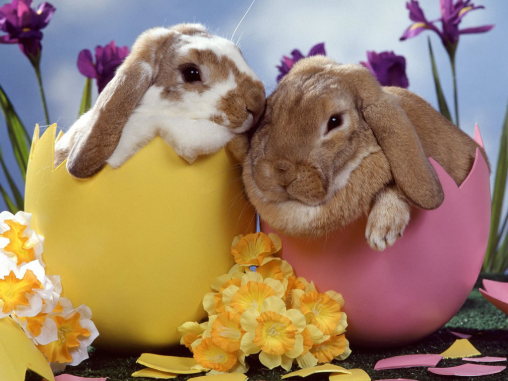 за период:  10.04 - 14.04.2023. *установа задржава право промене јеловника из техничких разлога                                                                                                                нутрициониста установе                                                                                                                                              ПРЕДШКОЛСКА УСТАНОВА ЧУКАРИЦАБр: 613/1 датум 27.03.2023.год.                                                                                                                               Војка Арсић, Марина Бошњак   БЕОГРАД, Пожешка број 28   Тел: 011/3058-717                                                                                                                                                                       датумДоручакУжинаРучакпонедељак10.04.Мармелада, путер, хлеб, млекоПогачице са брашном од јечма и сусамом, јогуртПасуљ са поврћем, купус салата, хлеб, јабукауторак11.04.Намаз од сардине и крем сира, јогуртКолач са јабукама, орасима и џемом, чајДинстана јунетина на луку, прилог вариво од шаргарепе, хлеб, бананасреда12.04.Јунећа печеница, павлака, хлеб, млекоПлазма слана, јогуртПечени пилећи батак, пире кромпир, кис.салата, хлеб, поморанџачетвртак13.04.Намаз од бареног јајета, крем сира и сусама, хлеб, јогуртКекс од овсених пахуљица са сувим воћем, сокПуњене тиквице са мешаним месом, кис.млеко, хлеб, јабукапетак14.04.П  Р  А  З  Н  И  КП  Р  А  З  Н  И  КП  Р  А  З  Н  И  Кенергетска вредностбеланчевинемастиугљенихидратиминералиминераливитаминивитаминивитаминивитаминивитаминиенергетска вредностбеланчевинемастиугљенихидратиСаFeАБ1Б2СРР4319,9638,4238,94130,95542,9810,18742,040,901,1275,545,50